Publicado en  el 28/01/2014 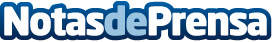 Pastor destaca los puertos como pieza clave de la importación y la exportación en EspañaLa ministra de Fomento, Ana Pastor, ha destacado hoy en Barcelona que los puertos son la puerta de salida y entrada de las mercancías en España, por donde pasan cerca del 60% de las exportaciones y el 85% de las importaciones, lo que representa el 53% del comercio exterior español con la Unión Europea y el 96% con terceros países..Datos de contacto:Ministerio de FomentoNota de prensa publicada en: https://www.notasdeprensa.es/pastor-destaca-los-puertos-como-pieza-clave-de_1 Categorias: Logística http://www.notasdeprensa.es